TANIZOBJECTIVE:  I am seeking a position in customer care, client interactions where my extensive experience will be further developed and utilized.A position that offers the ability to exceed expectations and work hard, and also to play hard and balance work and family.To obtain a career oriented position in a dynamic organization, offering challenging responsibilities and requiring commitment to organizational growth and advancement.PROFESSIONAL STRENGTH:A hardworking person who is eager to learn more, accepts directions easily, willing to invest time and effort necessary to complete task and can adjust easily with varied people. An effective communicator with exceptional relationship skills with the ability to relate to people at any level.A strong team-leader with the ability to maintain a calm steady approach, even under immense workload and willing to work long hours to get the job done to perfection.WORK EXPERIENCE:PRIVATE TUTOR (2014-2015)Key responsibilities:Tutored Primary students of various curriculum ( CBSE and British curriculum)Tutored Islamic Studies of children aged four to six years in fun manner ( Scrap book, drawing and paintings in a private institution)EMPOST(Sep 2012 – Sep 2014)Customer Service AgentRoles and responsibilities: Answering inbound customer queries related to their package accounts and credit cards.Ensure that the customer is fully updated on any query or issue within the agreed time.Deal competently with customer complaints and take all possible actions to resolve the issue.Updating call logs and contact details of shipments in computer system.Updating the clients on the status of shipments.INFOSALON(February 2012 –May 1st 2012)Data Entry   Roles and Responsibilities:Scanning Bar codeUpdating Customers Details.                                                                                                                         Maintaining Customer DetailsACTIVIA, Carrefour, Sharjah City Centre (may 2010)Merchandiser Roles and Responsibilities:Promoted Activia Yoghurts daily.Gathered & reported feedback of the customers about the likes/dislikes of the product.Convinced customers on using & purchasing the product.Highlighted the health benefits to sell the product.Presented the daily benefits on consuming the product.Interacted/dealt with multi-cultured customers.Reported suggestions & feedback to help sell the product.DOLLREX, Dubai (April 2009)Sales PromoterRole and Responsibilities:Helped in selling female costumes.Catering ladies promoted different product lines at the Events.Skills:Windows 2007, Internet & Mail & typing skills is of 45WPMGood Communication/Speaking Skills.Good Interpersonal Skills.Good Public Speaking Skills.Has valid U.A.E driving license.Volunteering SkillQUALIFICATIONS:PERSONAL PROFILE:Date of Birth: August 6 1990Name of Father: Mohammed AbulKalamMarital Status: SinglePassport Number: Q 0446847Nationality: BangladeshLanguages: Fluent in English, Bengali, Hindi & Urdu Visa Status: Father’s SponsorshipInterest / Hobbies:Reading, Writing, Reciting, Photography, Dance, Meeting new people and Helping others in theirs need, Talking, Teaching youngsters etc.Job Seeker First Name / CV No: 1716102Click to send CV No & get contact details of candidate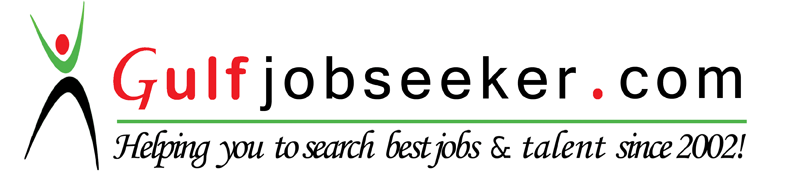 YearName of InstitutionPlaceDegrees Attained2014-2015University Of BoltonRas Al KhaimahB.sc in Computing2011-2014Allied College of Management SystemKnowledge Village, DubaiDiploma and Advance Diploma In Information Technology2009-2010The Central SchoolAl Nahda, DubaiPassed XIIScience stream under CBSE Syllabus2007-2008The Central SchoolAl Nahda, DubaiPassed X(CBSE Syllabus)